    ОСНОВНО УЧИЛИЩЕ „ОТЕЦ ПАИСИЙ” СЕЛО БОРОВАН,  ОБЛАСТ   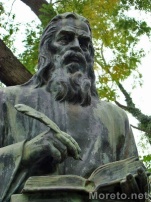 ВРАЦА, УЛИЦА „ХР. СМИРНЕНСКИ” № 2, e-mail: ou_ot.paisij.borovan@abv.bgСЕДМИЧЕН ГРАФИК ЗА ПРОВЕЖДАНЕ НА ЧАСОВЕТЕ ДИСТАНЦИОННО ОБУЧЕНИЕ С УЧЕНИЦИТЕ ОТ 2 КЛАСЗА ПЕРИОДА ОТ 16.03.202О г. ДО 27.03.2020 г.ИЗГОТВИЛ: Ивалин Сълковски – класен ръководител на 2 клас                                                                                                                                     Разписание часовеПредметиЗадачи по телефонаИндивидуални консултации с ученици и родителиПроверка на зададени задачиПодготовка на материалиПОНЕДЕЛНИКПОНЕДЕЛНИКПОНЕДЕЛНИКПОНЕДЕЛНИКПОНЕДЕЛНИКПОНЕДЕЛНИК1.9.00-9.20 ч.БЕЛ10.30-12.00 ч.17.00-18.00 ч.14.00-15.00 ч.15.00-16.00 ч.2. 9.35-9.55 ч.БЕЛ3. 10.10-10.30 ч.МатематикаВТОРНИКВТОРНИКВТОРНИКВТОРНИКВТОРНИКВТОРНИК1.9.00-9.20 ч.БЕЛ10.30-12.00 ч.17.00-18.00 ч.14.00-15.00 ч.15.00-16.00 ч.2. 9.35-9.55 ч.БЕЛ3. 10.10-10.30 ч.МатематикаСРЯДАСРЯДАСРЯДАСРЯДАСРЯДАСРЯДА1.9.00-9.20 ч.БЕЛ10.30-12.00 ч.17.00-18.00 ч.14.00-15.00 ч.15.00-16.00 ч.2. 9.35-9.55 ч.БЕЛ3. 10.10-10.30 ч.МатематикаЧЕТВЪРТЪКЧЕТВЪРТЪКЧЕТВЪРТЪКЧЕТВЪРТЪКЧЕТВЪРТЪКЧЕТВЪРТЪК1.9.00-9.20 ч.БЕЛ10.30-12.00 ч.17.00-18.00 ч.14.00-15.00 ч.15.00-16.00 ч.2. 9.35-9.55 ч.БЕЛ3. 10.10-10.30 ч.МатематикаПЕТЪКПЕТЪКПЕТЪКПЕТЪКПЕТЪКПЕТЪК1.9.00-9.20 ч.БЕЛ10.30-12.00 ч.17.00-18.00 ч.14.00-15.00 ч.15.00-16.00 ч.2. 9.35-9.55 ч.БЕЛ3. 10.10-10.30 ч.Околен свят